École de Musique Mountain Piano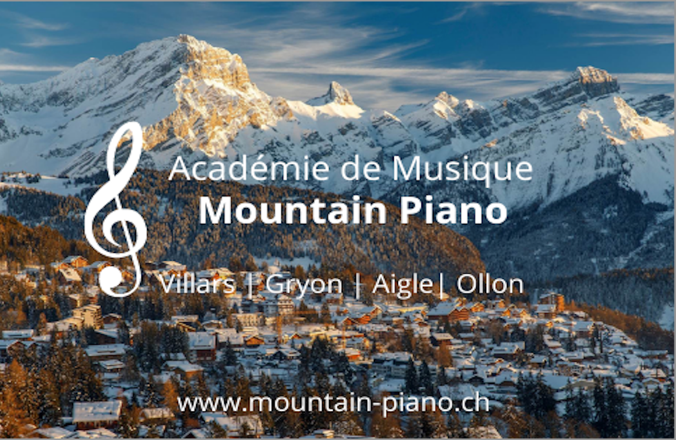 Teaching Approach – INTERMEDIATE PIANO STUDETNS​Teaching intermediate level students (particularly when they started as a beginner with us) is a hugely rewarding progress, particularly when seeing the student progress through the hurdles, books and grades from day one!​For intermediate level students of all ages, we offer 45- or 60 minute lessons. The lessons can occur in one of our locations in the Villars/Gryon/Aigle area. ​Our approach for intermediate students vary and are catered to the student, but some general highlights include:Guaranteed progression from the first lessonSpecific Exam training (e.g. ABRSM, Trinity)Two concerts per year and other potential performance opportunitiesPrices in line with national recommendations, access to school scholarship fund if neededGroup collaboration opportunitiesPiano & Keyboard rental and purchasing opportunitiesSome testimonials from intermediate students:‘I listened to a recent teaching session in our house, and I was impressed. As a result of his teaching style, which is very much child led, my daughter has done extremely well. Finding a replacement as we have moved abroad will be hard’, Tania, Parent"Nous, comme parents, recevons des commentaires réguliers (quelquefois écrit et de temps en temps aussi dans une manière informelle) du formation de nos deux enfants chez Mountain Piano à Villars. Et surtout, la prof a pris grand soin les soirs d'hiver, que mes enfants peuvent rentre à la maison en toute sécurité.’, Corinne, Parent of two students, Gryon‘If you are looking for a piano teacher for children, the team at Mountain Piano are the best people! Family of two students, Chesières "I continue to make great progress here at Mountain Piano, with a great and supportive teacher. And I get lots of opportunities such as concerts that help me improve learning piano.", Felix, intermediate level student, VillarsContact details:E-Mail: piano.villars@gmail.comWhatsApp/Message (thank you for organising a time to call us rather than calling us directly) : +41 79 105 86 47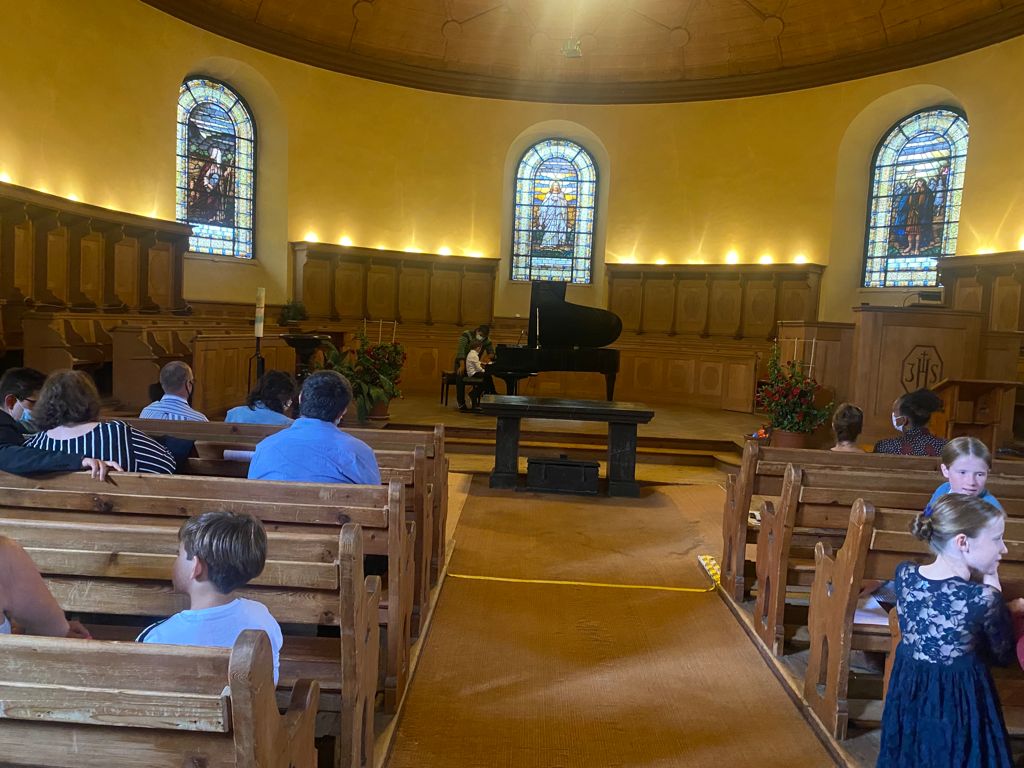 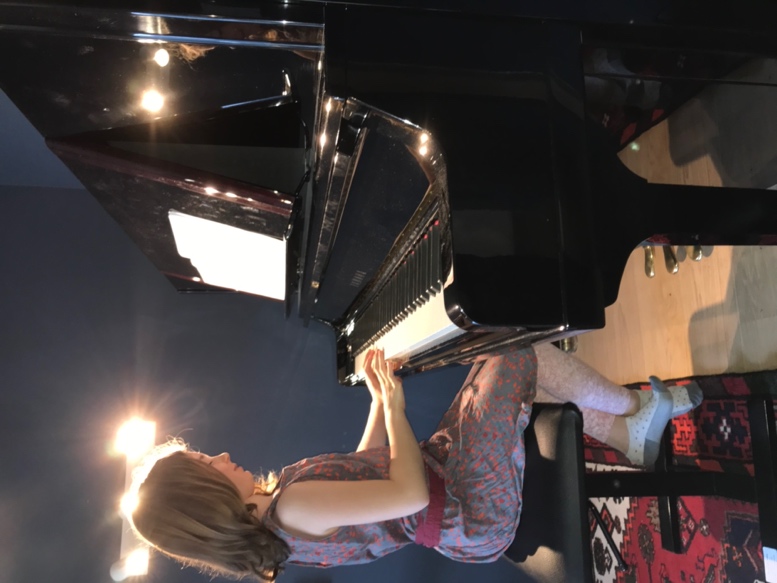 